                2013 Fubon Ladies Open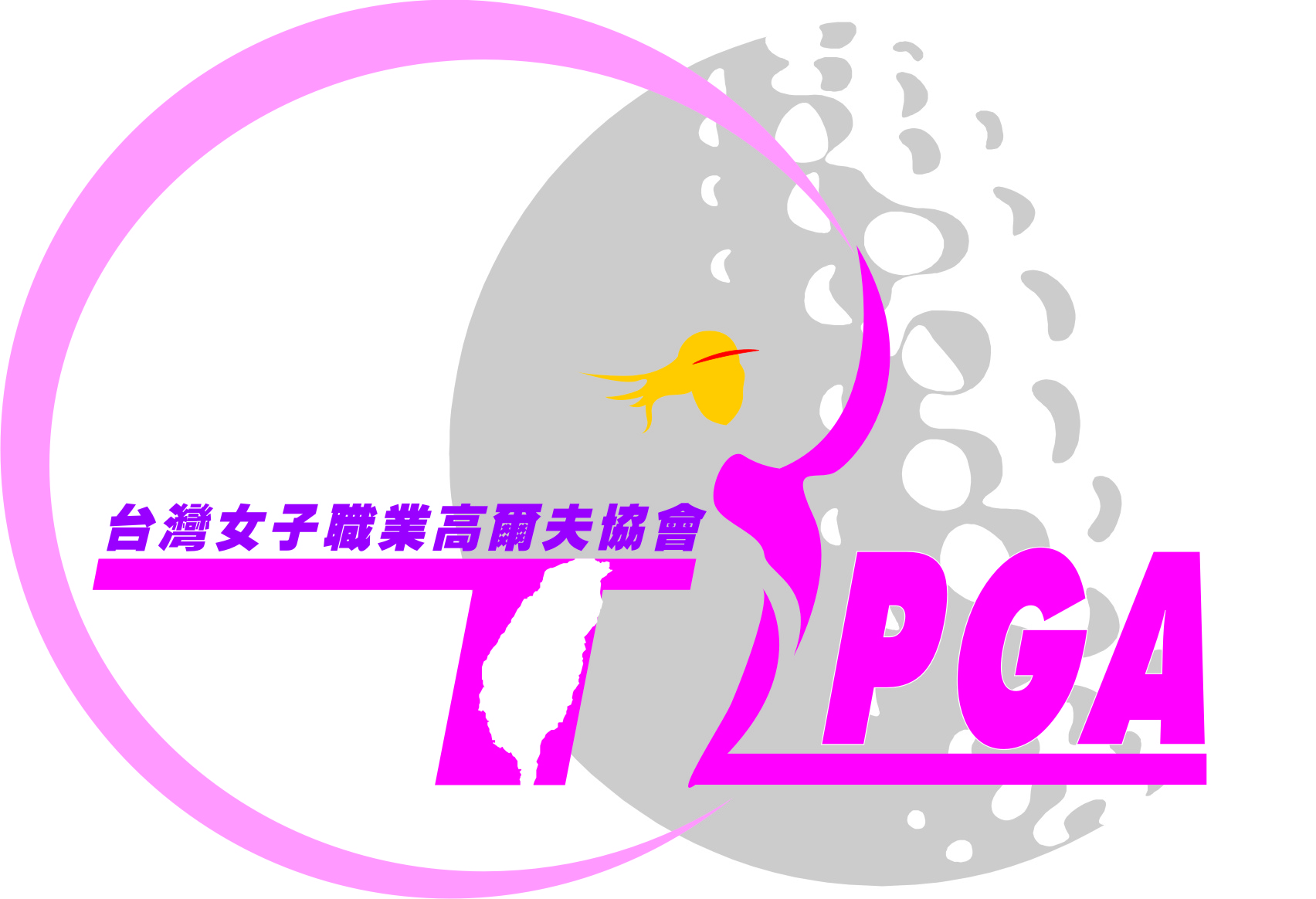                 Tournament InformationEntry FormInformation:(Please write in BLOCK LETTERS)Please kindly fax or e-mail this form to the tournament office before the dead line. Player has the responsibility to confirm the application with the Committee.===========================================Miss Tina Chen The LPGA of TaiwanTel ：+886-2-8771-1011    Fax：+886-2-8771-1014Add：502B,5F,No.20,Jhulun St,Taipei,TaiwanE-mail: taiwan.lpga@msa.hinet.net1DateSeptember,27(Fri)-29 (Sun)2Closing date August, 15, 20133VenueTong Hwa Golf & Country ClubNo.99,Tong Hwa Road, Xiafu, Linkou , New Taipei City 244, Taiwan 4Schedule5SanctionTLPGA6Prize MoneyNT$5,000,000  Winer:NT$1,000,0007ELIGIBILITY1.Any pro golfer authorized in the existing tours like JLPGA, KLPGA, USLPGA, Futures Tour, Taiwan LPGA, LET, LAGT Thailand LPGA, WGAI and others can be accepted to play the tournament unless otherwise approved in advance.2. Amateurs will be recommended by TLPGA and Sponsors.8Format The tournament will be played over 54 holes (3 rounds) stroke play. The number of participants is equal to or less than 102. The cut line for the final round will be at the top 50 pros (including ties). All the pros participating the final round will win the purse money. 9HotelFullon Hotel Linkou   Please book the hotel by yourself and fill in the hotel booking form.68,Wen Er 1st St, Gueishan,Taoyuan Country,Taiwan.Tel:886-3-327-7338 Fax:886-3-397-1536  http://www.fullon-hotels.com.twSingle: NT$2,800  including of breakfastTwin:NT$2,800   including of breakfast10PracticeDate:September,24,25(Tuesday,Wednesday)Tee off before 9:00 a.m. Please book in advance , practice alone is not allowed.Own caddie can be allowed walk together.Practice fees : NT$1,373 – 1 Caddie for 2 Players11Caddie Fee&Green Fee1. You may bring your own caddy upon your advance declaration. Caddie need to carry golf bag or prepare the trolley by themselves.2.House caddie:NT$1,828(per round / one by one)Own caddie:NT$328(per round / one by one)3. The fee shall be charged once you have teed off.12Websitewww.tlpga.org.tw13CLIMATEThe weather in Taiwan is very changeable at this season. Sometime it is warm but other time is suddenly hot. You will be advised to bring some wind protecting cloths or rain wear just in case.14FLIGHTYou may arrange any airlines’ carrier by yourself that is the most convenient and the most attractive price & routing. The name of disembarkating airport is “TAIPEI / Tao Yuan Intl. Airport”.15AccessThe course is located in Linkou , which is near the Taoyun airport. Take the taxi from airport to Tong Hwa golf country club,It will cost around 40 minutes.and NT$ 750 for taxi fee.16LockersPlayers will have their own locker only during the tournament days. On first two days, there will be a switch for men’s and women’s locker room.All players should keep the locker clean on the end of tournament.Last Name：First Name：Date of Birth (MM/DD/YYYY)：Mobile Phone：Telephone：FAX：E-MAIL：E-MAIL：Address :Address :(   ) House caddie                 (   )Own caddie (3 Day) (   ) House caddie                 (   )Own caddie (3 Day) Signature：                Date：           Signature：                Date：           